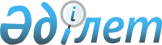 О внесении изменений в постановление Правления Национального Банка Республики Казахстан от 25 июля 2003 года N 252 "Об утверждении Инструкции по реализации прав акционеров на преимущественную покупку ценных бумаг", зарегистрированное в Министерстве юстиции Республики Казахстан под N 2453
					
			Утративший силу
			
			
		
					Постановление Правления Агентства Республики Казахстан по регулированию и надзору финансового рынка и финансовых организаций от 12 июля 2004 года N 196. Зарегистрировано в Министерстве юстиции Республики Казахстан 11 августа 2004 года N 2995. Утратило силу постановлением Правления Агентства РК по регулированию и надзору финансового рынка и финансовых организаций от 12 августа 2006 года N 151



      


Сноска. Постановление Правления Агентства РК по регулированию и надзору финансового рынка и финансовых организаций от 12 июля 2004 года N 196 утратило силу постановлением Правления Агентства РК по регулированию и надзору фин. рынка и фин. организаций от 12 августа 2006 года N 


 151 
 


(вводится в действие по истечении 14 дней со дня гос. регистрации).



      В целях приведения в соответствие со 
 статьей 3 
 Закона Республики Казахстан "О нормативных правовых актах", Правление Агентства Республики Казахстан по регулированию и надзору финансового рынка и финансовых организаций (далее - Агентство) ПОСТАНОВЛЯЕТ:




      1. Внести в 
 постановление 
 Правления Национального Банка Республики Казахстан от 25 июля 2003 года N 252 "Об утверждении Инструкции по реализации прав акционеров на преимущественную покупку ценных бумаг" (зарегистрированное в Реестре государственной регистрации нормативных правовых актов Республики Казахстан под N 2453, опубликованное 11 - 24 августа 2003 года в изданиях Национального Банка Республики Казахстан "Казакстан Улттык Банкiнiн Хабаршысы" и "Вестник Национального Банка Казахстана"), следующие изменения:



      в наименовании слово "Инструкции" заменить словом "Правил";



      в пункте 1 слова "прилагаемую Инструкцию" заменить словом "Правила";



      в Инструкции по реализации прав акционеров на преимущественную покупку ценных бумаг, утвержденной указанным постановлением:



      в правом верхнем углу и наименовании слова "Инструкции" и "Инструкция" заменить словами "Правил" и "Правила", соответственно;



      в преамбуле:



      слово "Инструкция" заменить словом "Правила";



      слово "разработана" заменить словом "разработаны";



      в пунктах 6 и 7 слова "настоящей Инструкции" и "настоящей Инструкцией" заменить словами "настоящих Правил" и "настоящими Правилами", соответственно.




      2. Настоящее постановление вводится в действие по истечении четырнадцати дней со дня его государственной регистрации в Министерстве юстиции Республики Казахстан. 




      3. Департаменту надзора за субъектами рынка ценных бумаг и накопительными пенсионными фондами Агентства (Шалгимбаева Г.Н.):



      1) совместно с Юридическим департаментом Агентства (Байсынов М.Б.) принять меры к государственной регистрации в Министерстве юстиции Республики Казахстан настоящего постановления;



      2) в десятидневный срок со дня государственной регистрации в Министерстве юстиции Республики Казахстан довести настоящее постановление до сведения заинтересованных подразделений Агентства, саморегулируемых организаций профессиональных участников рынка ценных бумаг, организатора торгов с ценными бумагами и центрального депозитария.




      4. Департаменту по обеспечению деятельности Агентства (Несипбаев Р.Р.) принять меры к публикации настоящего постановления в официальных средствах массовой информации Республики Казахстан. 




      5. Контроль за исполнением настоящего постановления возложить на заместителя Председателя Агентства Бахмутову Е.Л.


      Председатель




  


					© 2012. РГП на ПХВ «Институт законодательства и правовой информации Республики Казахстан» Министерства юстиции Республики Казахстан
				